TRAVEL TO CHICAGOTuesday, November 20, 2012 WFP DelegationThe Executive Director, Ms Ertharin Cousin		Mobile:  +								Residence:  +Staff Resource:Philip Young, Exec. Admin.					Mobile:  +Julie Marshall, WFP Canada	(TBC)				Mobile:  +Office: +Accommodation:  Residence - 4950 South Chicago Beach Drive, Tel:  +Driver Contact:  YPL Car ServiceWeather for Chicago, IL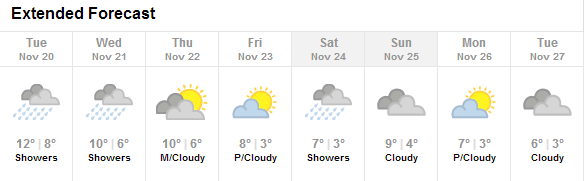 TBC	Luigi to collect ED and proceed to Fiumicino (FCO)08:00am	Daily Operational Briefing with ED with Messrs.:Abdulla, Harvey and Ms. Spanos (from VIP Lounge)09:35am	Dp Fiumicino (FCO) via LX 172711:25pm	Ar Zurich (ZRH)12:55am	Dp Zurich (ZRH) via LX 83:55pm	Ar Chicago O’Hare Int’l Airport (ORD)Note	YPL Car Service driver will meet you at the baggage claim with your name on a sign7:00pm-9:00pm		John Ellis, Penn Medicine Restaurant The Lobby, 5th Floor of the Peninsula Chicago, 108 E. Superior, Cell:  +06:45am	Daily Operational Briefing - 1:45pm Rome (CET)  Note:  WFP Rome to call the ED directlyat her residence with ED with Messrs.:  Abdulla, Harvey and Ms. Spanos TBC	Depart for8:00am-9:30am	Featured Speaker at  the International Law Committee of the Black Women Lawyer’s Association (BWLA) 		SNR Denton Willis Tower, 233 S. Wacker Drive, 		Suite 7800, POC:  Yinka Owolabi, Tel:  +, email:  yinka.owolabi@snrdenton.com9:45am-10:30am		Reception iho Past President’s  of BWLA11:00am		Interview w/Darlene Oliver, Cell:  Chicago Communitiy Trust SNR Denton Willis Tower, 233 S. Wacker Drive	TBC				Media Interviews w/NPR, PBS, WGN Radio and TV09:00am	Daily Operational Briefing - 4:00 p.m. Rome (CET) with ED with Messrs.: Abdulla, Harvey and Ms. Spanos 	TBC				Media Interviews w/NPR, PBS, WGN Radio and TVTBC	Depart for12:00noon		Thanksgivings Dinner served to the Community With possible local MediaNew Mount Pilgrim Missionary Baptist Church (NMP), 4301 West Washington Blvd., ChicagoTel:  +, POC:  Rev. Dr. Marshall Elijah Hatch Sr. and First Lady Priscilla HatchPOC:  Zina Riley, Cell:  +09:00am			Daily Operational Briefing - 4:00 p.m. Rome (CET) with ED with Messrs.: Abdulla, Harvey,  Ms. Spanos TBC				Media Interviews w/NPR, PBS, WGN Radio and TVTBC				Depart for5:00pm-7:00pm		Thanksgiving Homecoming Reception With possible, Lawndale Community Center3750 W. Odgen Avenue, Chicago	POC:  Zina Riley, Cell:  +1 773 899 3734RON11:30am	Depart your residence for Chicago O’Hare Int’l Airport (ORD), with YPL Car Service2:15pm			Dp Chicago via United Airlines UA 94405:45am			Frankurt Int’l Airport (FRA)07:35am			Depart Frankurt via United Airlines UA 880009:25am			Ar Rome Fiumicino (FCO)Tuesday, 20 November Wednesday, 21 November Thursday, 22 November Friday, 23 November Saturday, 24 November Sunday, 25 November Monday, 26 November 